ШУÖМ                                        ПОСТАНОВЛЕНИЕ  .03.2019                                                                                                        № с.Корткерос,  Корткеросский  р-н,Республика КомиО внесении изменений в постановление администрации муниципального района «Корткеросский» от 16 августа 2018 года № 859 «Об утверждении программы «Противодействие коррупции в муниципальном образовании муниципального района «Корткеросский»(2018 – 2020 годы)»Администрация муниципального района «Корткеросский» постановляет:1. Внести в постановление администрации муниципального района «Корткеросский» от 16 августа 2018 года № 859 «Об утверждении программы «Противодействие коррупции в муниципальном образовании муниципального района «Корткеросский» (2018 – 2020 годы)» следующие изменения: п.2-2.3 после слов «представленных муниципальными служащими» дополнить словами «за исключением руководителя администрации, назначенного по контракту».2. Настоящее постановление вступает в силу со дня принятия и подлежит размещению на официальном сайте администрации в информационно-телекоммуникационной сети «Интернет».И.о. руководителя администрации                                                     К.Сажин«Кöрткерöс» муниципальнöй районса администрация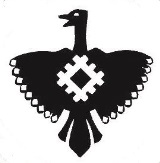 Администрация  муниципального района «Корткеросский»